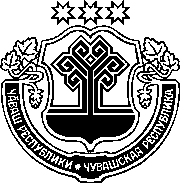 ЧӐВАШ РЕСПУБЛИКИНСАККУНӖЧӐВАШ РЕСПУБЛИКИН "ЧӐВАШ РЕСПУБЛИКИНЧИ ХАЛӐХА ТАТА ТЕРРИТОРИСЕНЕ ҪУТ ҪАНТАЛӐКПА ТЕХНОГЕН СӐЛТАВӖСЕМПЕ ПУЛАКАН МАЙСӐР ЛАРУ-ТӐРУРАН ХӲТӖЛЕССИ ҪИНЧЕН" САККУННЕУЛШӐНУСЕМ КӖРТЕССИ ҪИНЧЕНЧӑваш Республикин Патшалӑх Канашӗ2021 ҫулхи чӳк уйӑхӗн 25-мӗшӗнчейышӑннӑ1 статьяЧӑваш Республикин "Чӑваш Республикинчи халӑха тата территорисене ҫут ҫанталӑкпа техноген сӑлтавӗсемпе пулакан майсӑр лару-тӑруран хӳтӗлесси ҫинчен" 1996 ҫулхи ака уйӑхӗн 15-мӗшӗнчи 7 №-лӗ саккунне (Чӑваш Республикин Патшалӑх Канашӗн ведомоҫӗсем, 1996, 10 №; 2000, 37 №; 2002, 
46 №; 2004, 61 №; 2007, 74 №; 2009, 80 №; 2010, 87 №; 2011, 90 №; 2012, 
92 № (I том); "Республика" хаҫат, 2012, чӳк уйӑхӗн 22-мӗшӗ; Чӑваш Республикин Саккунӗсен пуххи, 2013, 7 №; 2014, 12 №; 2015, 10 №; 2016, 3 №; "Республика" хаҫат, 2020, пуш уйӑхӗн 11-мӗшӗ, утӑ уйӑхӗн 15-мӗшӗ) ҫакӑн пек улшӑнусем кӗртес:1) 10 статьян 1-мӗш пунктӗнче:а) саккӑрмӗш абзаца "муниципаллӑ районсен," сӑмахсем хыҫҫӑн "муниципаллӑ округсен бюджечӗсене," сӑмахсем хушса хурас;ӑ) ҫирӗм иккӗмӗш абзаца ҫакӑн пек ҫырса хурас:"халӑха тата территорисене майсӑр лару-тӑруран хӳтӗлес ӗҫри патша-лӑхӑн регионти асӑрхавӗ ҫинчен калакан положение, вырӑнти хӑй тытӑмлӑх органӗсем халӑха тата территорисене майсӑр лару-тӑруран хӳтӗлес енӗпе полномочисем пурнӑҫланине патшалӑх асӑрхавӗ тумалли йӗркене ҫирӗплетет;";2) 11 статьян виҫҫӗмӗш пайӗнче:а) виҫҫӗмӗш абзац хӑйӗн вӑйне ҫухатнӑ тесе йышӑнас;ӑ) тӑваттӑмӗш абзацра "гражданла оборона енӗпе," сӑмахсене кӑларса пӑрахас;б) саккӑрмӗш абзац хӑйӗн вӑйне ҫухатнӑ тесе йышӑнас;в) вуннӑмӗш абзаца ҫакӑн пек ҫырса хурас:"халӑха тата территорисене майсӑр лару-тӑруран хӳтӗлес ӗҫре патша-лӑхӑн регионти асӑрхавне пурнӑҫласси, вырӑнти хӑй тытӑмлӑх органӗсем халӑха тата территорисене майсӑр лару-тӑруран хӳтӗлес енӗпе полномочисем пурнӑҫланине патшалӑх асӑрхавӗ тӑвасси;";3) 29 статьяна ҫакӑн пек ҫырса хурас:"29 статья.	Халӑха тата территорисене майсӑр лару-тӑруран хӳтӗлес ӗҫри патшалӑх асӑрхавӗХалӑха тата территорисене майсӑр лару-тӑруран хӳтӗлес ӗҫри патшалӑхӑн регионти асӑрхавне Чӑваш Республикин ӗҫ тӑвакан влаҫӗн полномочиллӗ органӗ Чӑваш Республикин Министрсен Кабинечӗ ҫирӗплетекен положенипе килӗшӳллӗн пурнӑҫлать.Халӑха тата территорисене майсӑр лару-тӑруран хӳтӗлес ӗҫри патша-лӑхӑн регионти асӑрхавӗн ыйтӑвӗ халӑха тата территорисене майсӑр лару-тӑруран хӳтӗлес ӗҫре Федераци саккунӗпе тата унпа килӗшӳллӗн йышӑнакан Раҫҫей Федерацийӗн ытти нормативлӑ право акчӗсемпе, Чӑваш Республикин саккунӗсемпе тата ытти нормативлӑ право акчӗсемпе палӑртнӑ пӗр пӑркаланмасӑр пурнӑҫламалли требованисене организацисемпе граждансем, халӑха тата территорисене майсӑр лару-тӑруран хӳтӗлес енӗпе тӑвакан вӗсен ӗҫ-хӗлне патшалӑхӑн федераци асӑрхавӗ тума тивӗҫлӗ организацисемпе граждансемсӗр пуҫне, пӑхӑнасси пулса тӑрать.Халӑха тата территорисене майсӑр лару-тӑруран хӳтӗлес енӗпе патшалӑхӑн регионти асӑрхавне йӗркелес тата пурнӑҫлас ӗҫе Федерацин "Раҫҫей Федерацийӗнчи патшалӑх тӗрӗслевӗ (асӑрхавӗ) тата муниципаллӑ тӗрӗслев ҫинчен" 2020 ҫулхи утӑ уйӑхӗн 31-мӗшӗнчи 248-ФЗ №-лӗ саккунӗпе йӗркелесе пыраҫҫӗ.Вырӑнти хӑй тытӑмлӑх органӗсем халӑха тата территорисене майсӑр лару-тӑруран хӳтӗлес енӗпе панӑ полномочисене пурнӑҫланине патшалӑх енчен асӑрхаса тӑрас ӗҫе Чӑваш Республикин ӗҫ тӑвакан власть органӗн полномочиллӗ органӗ Федерацин "Раҫҫей Федерацийӗнче вырӑнти хӑй тытӑмлӑха йӗркелемелли пӗтӗмӗшле принципсем ҫинчен" 2003 ҫулхи юпа уйӑхӗн 
6-мӗшӗнчи 131-ФЗ №-лӗ саккунӗн положенийӗсене тӗпе хурса Чӑваш Республикин Министрсен Кабинечӗ ҫирӗплетекен положенипе килӗшӳллӗн пурнӑҫлать.".2 статьяҪак Саккун ӑна официаллӑ йӗркепе пичетлесе кӑларнӑ кун хыҫҫӑн вунӑ кун иртсен вӑя кӗрет. Шупашкар хулиЧӑваш РеспубликинПуҫлӑхӗО. Николаев